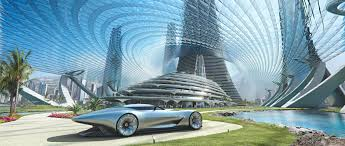 Future WorldsGrade 7 Spelling List1. deforestation2. famine3. pollution4. discrimination5. toxic6. disasters7. population8. global9. warming10.  technology